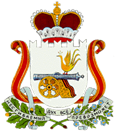 СОВЕТ ДЕПУТАТОВ ПЕЧЕРСКОГО СЕЛЬСКОГО ПОСЕЛЕНИЯ СМОЛЕНСКОГО РАЙОНА СМОЛЕНСКОЙ ОБЛАСТИРЕШЕНИЕот 06 июня 2018 года                                                                              № 19Об утверждении дня проведенияпраздника «День Печерска»Печерского сельского поселения Смоленского районаСмоленской области      На основании статьи 28 Федерального закона № 131 от 6.10.2003 года «Об общих принципах организации местного самоуправления в Российской Федерации», статьи 13 Устава муниципального образования Печерское сельское поселение Смоленского района  Смоленской области Совет депутатов Печерского сельского поселения РЕШИЛ:Утвердить день проведения праздника «День Печерска» на территории  Печерского сельского поселения Смоленского района Смоленской области 28 июля 2018 года.Назначить начало праздничных мероприятий с 15 часов.Официальную часть праздника начать в 19 часов.Место проведения праздничных мероприятий: территория школьного стадиона в районе улицы Пионерская, с. Печерск Смоленского района Смоленской области.Объявление о проведении праздника «День Печерска» разместить на официальном сайте Администрации Печерского сельского поселения и в газете «Сельская правда».Глава муниципального образования          Печерского сельского поселенияСмоленского района Смоленской области   	                         Ю.Н.Янченко	